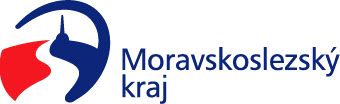 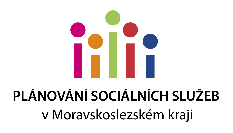 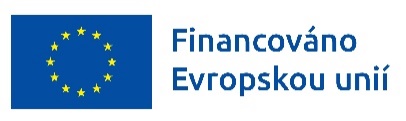 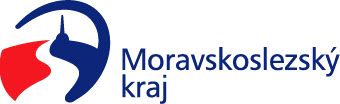 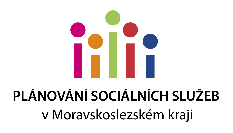 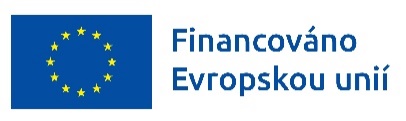 Tato sociální služba je financována prostřednictvím projektu
Podpora služeb sociální prevence 2022+
CZ.03.02.01/00/22_003/0000001Projekt je financován 
z Evropského sociálního fondu prostřednictvím 
Operačního programu Zaměstnanost plus, 
státního rozpočtu České republiky 
a rozpočtu Moravskoslezského kraje.